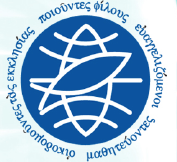                    EE-Estudios Teológicos Avanzados Sirviendo & Capacitando al Personal Hispano de EE 10 Misty Valley Parkway- P.O. Box 753- Arden, North Carolina 28704Office: 828-490-4381 / eeasts@eeworks.org “Practicum” de EE - Sesión # 9Convertirse en un FacilitadorMarcos 3:14A. Introducción - Un resumen general de donde hemos estado!Ahora vamos a volver a donde empezamos hace tres sesiones y revisar todo el asunto de la multiplicación de los Obreros. Leroy Eims nos da un marco de referencia para la forma de concebir la tarea y el propósito de hacer discípulos.Comienza con el proceso de evangelización. Aquí nos fijamos en lo que significó la conversión al Señor y hemos considerado "Diez características de un testigo eficaz" y Marcos 16:15 destaca el mandamiento de Cristo que dice: "Id por todo el mundo y predicad el evangelio a toda la criatura." El proceso de la evangelización implica la proclamación del evangelio!El siguiente proceso es la de establecer el nuevo convertido en la Biblia, la oración, adoración, comunión y testimonio y concluyó que:Se necesita tiempo para construir el carácter, liderazgo y sumisión a la voluntad de Dios.Madurez Espiritual = La Palabra de Dios + Obediencia + TiempoEl siguiente procedimiento es equipando para el servicio como un obrero en la cosecha. Este proceso consiste en la profundización en la vida espiritual; descubrir los dones espirituales de una persona; definir el llamado espiritual personal; el desarrollo de una sensibilidad a la guía del Espíritu Santo de Dios y finalmente demostrando y declarando a alguien como líder espiritual.Un discípulo tiene que ser capaz de llevar a alguien que está lejos de Dios en una relación personal con Cristo; un obrero tiene que ser capaz de llevar a una persona a la fe salvadora, así como ser capaz de establecer los nuevos creyentes en su fe y luego ayudarles en su caminar como un seguidor de Cristo.El paso final consiste en el entrenamiento personal con Cristo (Marcos 3:14), que le permite a una persona reproducir todo el proceso de multiplicación. Él o ella comienza por conocer cómo dirigir a alguien que está lejos de Dios a un conocimiento salvador en Cristo; a continuación someterse al Señorío de Jesucristo mediante convertirse en su discípulo, seguidor y aprendiz de Jesús; él o ella se convierte en un obrero en el campo de la cosecha de Dios.Aquí, próximo a la última sesión queremos considerar lo que implica ser un facilitador de otros en la magnifica transformación de vida, en el esfuerzo para transformar el mundo que llamamos la iglesia, a los que Dios "llama fuera".B. Las Calificaciones de un Facilitador1. ElLlamado - Dios siempre ha " llamado " individuos para hacer Su voluntad !Noé fue llamado a construir un arca - Génesis 6Abraham fue llamado a ser el padre de Israel - Génesis 12Moisés fue llamado para dirigir a los hijos de Israel - Éxodo 3Josué fue llamado a conquistar la Tierra Prometida - Josué 1Saúl y David fueron llamados a servir como reyes de IsraelLos profetas fueron llamados a hablar en nombre de Dios al pueblo de IsraelLa idea del "llamado" también se observa en todo el Nuevo Testamento:Jesús llamó a sus discípulos a seguirle - Mateo 04:19Considere conmigo los siguientes pasajes de las Escrituras que hablan del llamado:I Corintios 1: 26-29  “Pues mirad, hermanos, vuestra vocación, que no sois muchos sabios según la carne, ni muchos poderosos, ni muchos nobles; sino que lo necio del mundo escogió Dios, para avergonzar a los sabios; y lo débil del mundo escogió Dios, para avergonzar a lo fuerte; y lo vil del mundo y lo menospreciado escogió Dios, y lo que no es, para deshacer lo que es, a fin de que nadie se jacte en su presencia.” I Corintios 7:20 - “Cada uno en el estado en que fue llamado, en él se quede.”  Efesios 1:18  “alumbrando los ojos de vuestro entendimiento, para que sepáis cuál es la esperanza a que él os ha llamado, y cuáles las riquezas de la gloria de su herencia en los santos,”  Efesios 4:1-2  “…, os ruego que andéis como es digno de la vocación con que fuisteis llamados, con toda humildad y mansedumbre, soportándoos con paciencia los unos a los otros en amor,” Efesios 4: 4-6 "Porque hay un “un cuerpo, y un Espíritu, como fuisteis también llamados en una misma esperanza de vuestra vocación; “un Señor, una fe, un bautismo, un Dios y Padre de todos, el cual es sobre todos, y por todos, y en todos.” Filipenses 3:14  "prosigo a la meta, al premio del supremo llamamiento de Dios en Cristo Jesús ".II Timoteo 1: 9  "¿Quién nos ha salvado y nos ha llamado con un llamamiento santo, no conforme a nuestras obras, sino según el propósito suyo y la gracia que Él nos ha dado en Cristo Jesús antes de la fundación del mundo".Hebreos 3: 1  “Por tanto, hermanos santos, participantes del llamamiento celestial, considerad al apóstol y sumo sacerdote de nuestra profesión, Cristo Jesús;”  II Pedro 1:10-11 “Por lo cual, hermanos, tanto más procurad hacer firme vuestra vocación y elección; porque haciendo estas cosas, no caeréis jamás. “Porque de esta manera os será otorgada amplia y generosa entrada en el reino eterno de nuestro Señor y Salvador Jesucristo.” Uno debe estar seguro de su llamado al ministerio con el fin de continuar sirviendo. Os Guiness, un autor británico, ha escrito un libro titulado "El Llamado", que se subtitula "Encontrando y Cumpliendo el Propósito Central de Tu Vida."2. Requisitos para el Ministerio - I Timoteo 3: 1-13; Tito 1: 5-16El ministerio es a la vez un privilegio y una responsabilidad. El apóstol Pablo dice en I Timoteo 3:1, “Palabra fiel: Si alguno anhela obispado, buena obra desea.” Aquí Pablo da una idea penetrante sobre el llamado al liderazgo espiritual en la iglesia.Pablo usa dos palabras griegas que describen dos razones muy diferentes pero complementarias para ser un facilitador a tiempo completo. La primera palabra, "orego" traducido aquí "anhela" que significa "ir tras" o extenderse para alcanzar algo. La segunda palabra, "epithumeo" traducido aquí "deseos" significa "una compulsión apasionada" y se refiere a un sentido santo, un sentido interior de pasión y deseo.Un hombre que es verdaderamente "llamado" al ministerio es marcado tanto por una búsqueda disciplinada interna de esta obra, así como una pasión interna que lo consume y que le impulsa ardientemente a perseguirlo. El ministerio no es sólo la mejor opción para su vida, sino que realmente es la única opción. No es que no podía hacerlo en otra línea de trabajo sino que ninguna otra vocación sería lo suficientemente significativa.El Señor quiere que su iglesia sea dirigida por hombres disciplinados y perseverantes de pasión espiritual. La palabra griega "episkopos" aquí se traduce "supervisor". Los "obispos" entre la comunidad esenia predicaron, enseñaron, presidieron, ejercieron el cuidado, la autoridad y la protección de la pureza y la disciplina de un grupo de personas. En pocas palabras esto describe las actividades de un pastor o anciano (Hechos 20:28; Tito 1: 5-9; I Pedro 5: 1,2).Pablo usa la palabra "buena" (kalos) para describir la naturaleza noble, honorable, excelente y de alta calidad de la obra del ministerio. El servir como pastor a tiempo completo de una congregación local es la más alta vocación a la que cualquiera podría ser "llamado" a seguir. Yo serví en ese rol durante treinta y cinco años, y mi vida ha sido rica y llena de significado y propósitoSin embargo, muy pronto descubrí que el ministerio no es un trabajo de nueve (AM) a cinco (PM) que se puede dejar a las cinco de la tarde y olvidarse por el resto de la noche. La obra del ministerio es interminable y depende de un máximo esfuerzo, así como del poder de Cristo, quien diariamente está trabajo en tu vida.La obra del ministerio es una empresa tan seria que ningún hombre puede entrar basado únicamente en su propio deseo. Cualquier persona que conduzca la iglesia debe ser apartado para esa responsabilidad por la iglesia que reconoce claramente los dones , la virtud, el llamando y servicio de la persona.La señal de que este reconocimiento se ha producido y que un hombre ha sido apartado para el ministerio en la iglesia primitiva fue la imposición de manos (I Timoteo 4:14 ) . Por la imposición de manos sobre un candidato para el ministerio los líderes de la iglesia mostraron su unidad y solidaridad con él . También le dieron su encomio, el apoyo y la afirmación.3. Responsabilidades del Ministerio - I Pedro 5 : 1-3El escritor de Hebreos ofrece una amenazadora declaración de responsabilidad a los pastores y ancianos, cuando dice: "Obedeced a vuestros pastores, y sujetaos a ellos porque ellos velan por vuestras almas, como quienes han de dar cuenta" (Hebreos 13:17).Dar cuenta a Dios por las almas de los hombres y mujeres no es poca cosa. La responsabilidad de pararse ante el pueblo de Dios cada semana y exponerles Su Santa Palabra es una carga pesada para ser soportada por alguien. Aún más retador es que la gente está viendo tú vida para asegurarse de que las cosas que se predican desde el púlpito en realidad están siendo evidenciadas en tu vida. Todas las calificaciones que aparecen en los pasajes de Timoteo y Tito son los valores espirituales, rasgos del carácter que marcan los maestros y líderes piadosos. La pureza moral permite que una persona tenga increíble influencia e impacto.Jesús era el modelo perfecto de los valores de su reino, pero ningún ser humano, no importa lo mucho que quiere modelar esos valores son a menudo saboteados por su propio corazón humano. Pablo se refiere a este dilema en Romanos 7:15 cuando dice, “Porque lo que hago, no lo entiendo; pues no hago lo que quiero, sino lo que aborrezco, eso hago.” En los versículos 21-23 él dice: “Así que, queriendo yo hacer el bien, hallo esta ley: que el mal está en mí. Porque según el hombre interior, me deleito en la ley de Dios; pero veo otra ley en mis miembros, que se rebela contra la ley de mi mente, y que me lleva cautivo a la ley del pecado que está en mis miembros.” Esta es la vieja lucha entre la carne y el espíritu.Como pastor, su vida y matrimonio están constantemente a la vista y sus prácticas como padre se hacen visibles en la forma de manejar a sus hijos y cómo ellos responden a usted como padre. Cualquier discrepancia en lo que dices y lo que haces está constantemente causando que un pastor enfrente su propia depravación.La Palabra de Dios es un espejo en el que nos vemos a nosotros mismos y Satanás es un cruel crítico que está constantemente gritando "hipócrita" a cualquiera de mis pensamientos y motivos que no están en sintonía con la Palabra. Satanás es el gran acusador cuyo recordatorios de condenación nos hacen caer de rodillas diariamente pidiendo clemencia.Pablo exclama en Romanos 7:24, "¡Miserable de mí! ¿Quién me librará de este cuerpo de muerte?" A continuación, responde a su propia pregunta en el siguiente versículo diciendo: "Gracias a Dios por medio de Jesucristo nuestro Señor "(v. 25). ¡La expiación sustitutiva nos hace libres!Sólo la gracia de Dios puede venir en nuestra ayuda en esos momentos y la liberación que comunica del apóstol Pablo en Romanos 8: 1 es increíble: "Ahora, pues, ninguna condenación hay para los que están en Cristo Jesús!"Así que las responsabilidades del supervisor es la de gobernar; la de enseñar y predicar (I Timoteo 5:17), de orar por los enfermos (Santiago 5:14), de cuidar de la iglesia; de ser ejemplo a seguir por otros (I Pedro 5: 1,2); de establecer la política de la iglesia (Hechos 15: 22ss y ordenar otros líderes (I Timoteo 4:14) Esta es la lista corta!4. Recompensas del Ministerio - Filipenses 4:1 "! Tú eres mi alegría y mi corona"Una de las grandes recompensas del ministerio es que eres capaz de gastar tu tiempo en cosas que son eternas. La mayor parte de tus horas de vigilia se gastan en el estudio de la Palabra de Dios, que es eterna y luego te involucras en atender hombres y mujeres, niños y niñas cuyas almas también son eternas.El Apóstol Juan dice en 2 Juan 1:4 una recompensa es la gran "alegría al ver a la gente que camina en la verdad". Muchas veces el reconocimiento y aprecio por el ministerio vienen años después de los hechos.He vivido lo suficiente para ahora comenzar a oír hablar de algunos de los frutos de mi trabajo. A menudo soy abordado por alguien que saca una pequeña acta de nacimiento espiritual hecha jirones con mi nombre en la misma que acredita el hecho de que yo estaba allí para guiarlos a través del umbral de la fe, años antes.Recientemente al salir del avión en el aeropuerto la joven profesional que acababa de conducir a Cristo me dio un gran abrazo y me dio las gracias por compartir las buenas nuevas del evangelio con ella. Ella dijo que no fue un accidente que se sentara a mi lado hoy en el avión porque ella desesperadamente necesitaba escuchar este maravilloso mensaje de perdón.Jesús dijo a sus discípulos: "Los he llamado amigos" (Juan 15:14). Tengo muchos amigos maravillosos como resultado de 50 años en el ministerio. También, uno de los beneficios secundarios acerca de estar constantemente en la Palabra de Dios es que te guarda del pecado. Nos ayuda a vivir una vida que tiene pocos o ningún remordimiento.Le dije a mis dos hijas, lo que he encontrado que es verdad en mi vida eso es que una vida de hacer lo correcto es su propia recompensa. Y habrá coronas que podemos colocar a los pies de nuestro Salvador dándole las gracias por la alegría de servirle con nuestra vida.Dos libros de referencia:1. "Liderazgo Espiritual" por J. Oswald Sanders; ISBN 0-8024-6799-72. "El Llamado" por Os Guinness; ISBN 13: 978-0-8499-4437-6